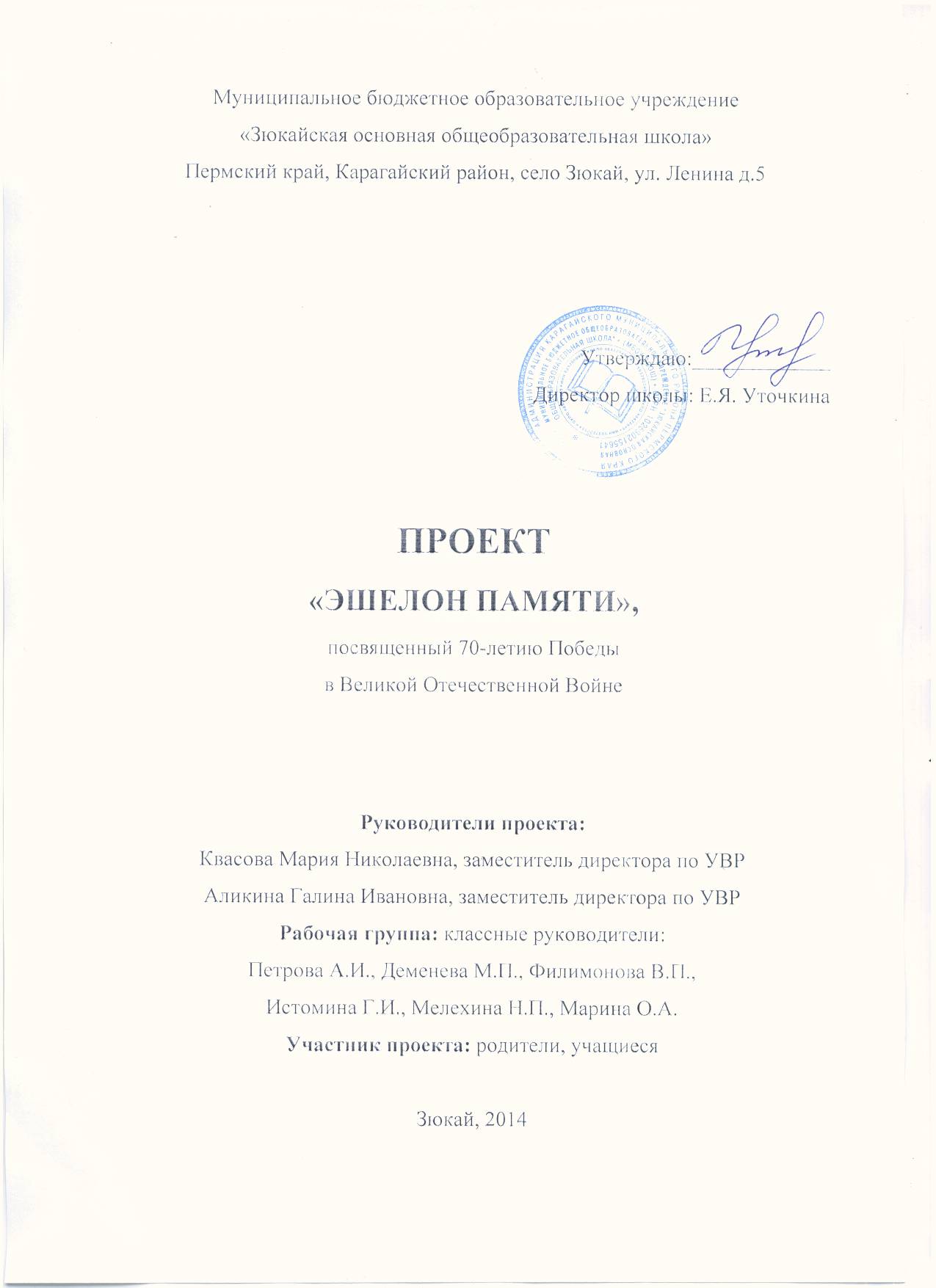 Описание проекта.Победа в Великой Отечественной Войне — великая слава и подвиг нашего народа. И как бы ни переоценивались с годами факты истории, День победы остается самым главным, священным праздником в нашей стране.Нет в нашей стране семьи, которой бы не коснулась война. И стар, и млад идут 9 мая к вечному огню, на праздничный парад, чтобы отдать дань памяти и уважения всем тем, кто героически и самоотверженно защищал свою Родину, тем, кто подарил нам возможность жить, любить и творить.Теперь мы должны постараться сделать все, чтобы те, кто проливал за нас свою кровь, смогли гордиться нами. В этом году  мы празднуем великий день – 70-ую годовщину Победы советского народа над фашистской Германией.70 лет прошло! Дети, родившиеся после войны уже стали бабушками и дедушками…Война постепенно уходит в прошлое, становится лишь страницей истории. Но благодарная память потомков не должна угасать…Сегодня по всей нашей огромной стране, у каждого памятника, большого и маленького, сельского и городского, собираются люди, чтобы поклониться живым и мертвым, бессмертным и бесстрашным. И тем, кто принял первый бой на рассвете 22 июня 41-ого года у стен Брестской крепости, и тем, кто, пройдя через всю войну – такую войну! – добил врага там, откуда она началась – в поверженном Берлине!ПроблемаИ чем дальше от нас Великая Отечественная война, тем меньше остается ветеранов фронта и тыла, стирается память поколений.  И не  в каждой семье хранятся  реликвии    далекой войны: письма, пожелтевшие фотографии, воспоминания дедов.Дети не осознают,  какой ценой далась Победа. Не может быть будущего без памяти о прошлом.Цель: Приобщить обучающихся к изучению истории Великой Отечественной войны, сохранению преемственности поколений, формированию у школьников уважения к военной истории России, гражданских позиций, воспитанию патриотизма и чувства гордости за свою Родину.Задачи:сформировать у обучающихся интерес к Отечественной истории, событиям Великой Отечественной войны, биографии героев;сформировать у обучающихся навыков и умений работать с дополнительным материалом и историческими документами с целью развития исследовательских навыков и аналитического мышления;изучить, собрать и сохранить материал основных исторических событий Великой Отечественной войны, биографии ее героев;совершенствовать организацию и содержание обучения и воспитания подрастающего поколения путем приобщения обучающихся к краеведческой работе;повышать уровень духовно-нравственного и патриотического воспитания, социальной и гражданской ответственности обучающихся.Целевая аудитория:В реализации проекта участвуют дошкольники, учащиеся,  педагоги, родители.Этапы реализации проекта:1 этап – подготовительный 21.10.2014 – 21.11.2014 г. (разработка проекта и нормативной базы, поиск партнеров).2 этап – запуск проекта 24.11.2014г.3 этап – основной 24.11.2014 – 18.05.2015 г.4 этап – аналитический 18.05 – 28.05 2015 г 5 этап – подведение итогов проекта 29.05.2015 гПартнеры проекта:Партнерами в реализации проекта являются «Зюкайский СДК»,  Карагайское сельское поселение, частные предприниматели.План мероприятий проекта.Ожидаемые результаты.Повысится интерес учеников к истории ВОВУчащиеся заинтересуются историей своей семьиОрганизуется  совместная творческая деятельность  участников ОП: детей, родителей, педагогов.Осознание значимости Победы для современного  поколения.Благоустройство и озеленение памятника ВОВСоздание «Бессмертного полка»Создание «Полотна славы»№МероприятиеСодержание мероприятияУчастникиОтветственныеСроки исполненияУчастие в мероприятиях проекта «Эшелон памяти»Участие в мероприятиях проекта «Эшелон памяти»Участие в мероприятиях проекта «Эшелон памяти»Участие в мероприятиях проекта «Эшелон памяти»Участие в мероприятиях проекта «Эшелон памяти»Уроки мужестваТематические уроки истории, окружающего мираУчащиеся 1-9-х классовАликина Г.И., учитель истории, учителя начальных классов Марина О.А., Мелехина Н.П.Ноябрь – апрель 2015 г«Мы чтим и помним…»Классные часы, встречи с ветеранами ВОВ1-9 кл.Классные руководителиНоябрь-апрель 2015 гИнтеллектуальная игра, посвященная ВОВИгра проводится в рамках месячника олимпиад 1-9 кл.Зам. директора по УВР Аликина Г.И, Квасова М.Н.Декабрь 2014 г.Научно – практическая конференция школьников «Наследники Великой Победы»Конкурс учащихсяУчащиеся 1-9 классовЗам. директора по УВР Аликина Г.И, Квасова М.Н.Январь 2015 гВоенно-спортивная игра «Зарница», посвященная победе в ВОВ.Игра сборными командами  классовУчащиеся 1-9  классовИстомина Г.И., организатор спортивной работыФевраль 2015Конкурс литературно-музыкальных композиций «Гражданское звучание»Творческий конкурс для учащихсяУчащиеся 1-9-х классовЗам. директора по УВР Аликина Г.И.Февраль 201570 пятерок – это моя ПобедаКонкурс на лучшего ученика, получившего 70 пятерок Учащиеся 1-9-х классовСовет Старшеклассников, заместитель директора по ВР Квасова М.Н.декабрь – апрель 2015 г.70 добрых делКонкурс по классамУчащиеся 1-9-х классовСовет Старшеклассников, заместитель директора по ВР Квасова М.Н.Декабрь-апрель 2015 гСпец – выпуск газеты «Пульс»Выпуск школьной газеты «Пульс», посвященной ВОВУчащиеся 1-9-х классов, родители, односельчанеПетрова А.И., Шатрова Т.Т., руководители ТО «Журналистика»Апрель 2015 г.Вахта памятиВахта памяти у памятника Мальчики 5-9 классовЗам. директора по ВР8 мая 2015 г.Митинг учащихся «Свято помним и храним» МитингУчащиеся 1-9-х классов, родители, односельчанеЗам. директора по ВР8 мая 2015 гКонцерт Концерт с участием учащихся, родителей, односельчанУчащиеся 1-9-х классов, родители, односельчанеСДК8 мая 2015 гВыставка – музей «Мы наследники Победы»Конкурс учащихся между классами в рамках Недели СердцаУчащиеся 1-9-х кл.Классные руководителиапрель, май 2015Фестиваль цветовЦветочные насаждения возле памятника в с. ЗюкайУчащиеся 5-9 классовКлассные руководители: Петрова А.И.Деменева М.П.Филимонова В.П.Истомина Г.И.Май-июнь 2015 